 xxxOd:	xxxOdesláno:	pátek 26. května 2023 8:18Komu:	xxxKopie:	xxxPředmět:	RE: OBJ - 3610004446Přílohy:	Xerox Scan_26052023081306.pdf; Xerox Scan_26052023081315.pdfDobrý den, pane xxx,Školení už je v tuto chvíli garantované, a tedy proběhne. V ponděli byly pánům již zaslány pozvánky ke školení. V příloze Vám zasílám zpět potvrzenou objednávku.Děkuji a přeji Vám hezký den �•xxxFrom: xxxSent: Friday, May 26, 2023 7:30 AMTo: xxxCc: xxxSubject: RE: OBJ - 3610004446Dobrý den, paní xxx,chtěli bychom se informovat, zda proběhne školení v objednaném termínu a zároveň vás porosit o potvrzení naší objednávky vzhledem k povinnosti uveřejňovat veškeré smlouvy v hodnotě nad 50 tis. Kč bez DPH v Registru smluv vyplývající ze zákona č. 340/2015 Sb.Předem děkujemexxx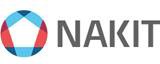 Národní agentura pro komunikační a informační technologie, s. p.Kodaňská 1441/46, 101 00 Praha 10 – Vršovice, Česká republikawww.nakit.czFrom: xxxSent: Thursday, April 27, 2023 2:55 PMTo: xxxCc: xxxSubject: RE: OBJ - 3610004446Dobrý den, xxx,potvrzuji Vám regitraci pánů xxx na školení DCACI.Bohužel realizaci školení Vám zatím nemůžeme garantovat z důvodu momentální nedostupnosti školících materiálů. O realizaci školení se rozhodne nejpozději 14 dní před jeho začátkem (do této doby se laby mohou uvolnit k rezervaci) . Jakmile budeme vědět, zda se školení uskuteční nebo ne, budeme Vás neprodleně informovat.Děkujeme za pochopení S pozdravemxxxxFrom: xxxSent: Thursday, April 27, 2023 2:36 PMTo: xxxCc: xxxSubject: OBJ - 3610004446Importance: High Dobrý den,přílohou Vám zasílám výše uvedenou objednávku.Vzhledem k povinnosti uveřejňovat veškeré smlouvy v hodnotě nad 50 tis. Kč bez DPH v Registru smluv vyplývající ze zákona č. 340/2015 Sb., Vás žádáme o potvrzení objednávky, a to nejlépe zasláním skenu objednávky podepsané za Vaši stranu osobou k tomu oprávněnou tak, aby bylo prokazatelné uzavření smluvního vztahu.Uveřejnění v souladu se zákonem zajistí objednatel - Národní agentura pro komunikační a informační technologie, s.p. S pozdravem a přáním příjemného dnexxx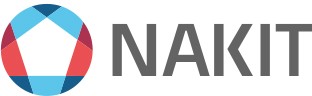 Národní agentura pro komunikační a informační technologie, s. p.Kodaňská 1441/46, 101 00 Praha 10 – Vršovice, Česká republikawww.nakit.czObsah této zprávy má výlučně komunikační charakter. Nepředstavuje návrh na uzavření smlouvy či na její změnu ani přijetí případného návrhu. Upozorňujeme, že uzavření smlouvy, stejně jako závazné přijetí návrhu na uzavření, změnu nebo zrušení smlouvy, podléhá vícestupňovému schvalování. Tento e-mail a k němu připojené dokumenty mohou být důvěrné a jsou určeny pouze jeho adresátům. Nejste-li adresátem, informujte nás, a obsah i s přílohami a kopiemi vymažte ze svého systému, jelikož užití je přísně zakázáno.The content of this message is intended for communication purposes only. It does neither represent any contract proposal, nor its amendment or acceptance of any potential contract proposal. We call your attention to the fact that the conclusion of a contract as well as the binding acceptance of a proposal for a contract conclusion, amendment or cancellation is subject to a multi-level approval. This electronic message including attached files thereto are intended solely for the named addressees and may be legally privileged or confidential. If you have received this electronic mail message in error, please advise us and delete it, including all copies and enclosures transmitted therewith, out of your system immediately. If you are not the intended addressee, the use of this electronic mail message is prohibited.xxxALEF NULA, a.s. | Pernerova 691/42 | 186 00 Praha 8 | CZ Mobile: +xxxwww.alefnula.com | training.alef.com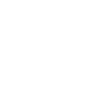 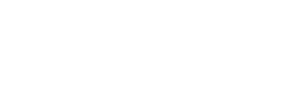 Please consider your environmental responsibility before printing. Help us to save energy and make cleaner world. Thank you.Obsah této zprávy má výlučně komunikační charakter. Nepředstavuje návrh na uzavření smlouvy či na její změnu ani přijetí případného návrhu. Upozorňujeme, že uzavření smlouvy, stejně jako závazné přijetí návrhu na uzavření, změnu nebo zrušení smlouvy, podléhá vícestupňovému schvalování. Tento e-mail a k němu připojené dokumenty mohou být důvěrné a jsou určeny pouze jeho adresátům. Nejste-li adresátem, informujte nás, a obsah i s přílohami a kopiemi vymažte ze svého systému, jelikož užití je přísně zakázáno.The content of this message is intended for communication purposes only. It does neither represent any contract proposal, nor its amendment or acceptance of any potential contract proposal. We call your attention to the fact that the conclusion of a contract as well as the binding acceptance of a proposal for a contract conclusion,amendment or cancellation is subject to a multi-level approval. This electronic message including attached files thereto are intended solely for the named addressees and may be legally privileged or confidential. If you have received this electronic mail message in error, please advise us and delete it, including all copies and enclosures transmitted therewith, out of your system immediately. If you are not the intended addressee, the use of this electronic mail message is prohibited.